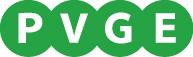 Voor iedereen van 50-plusTE VERRICHTEN BETALINGENVoor het betalen van een factuur aan derden en voor andere vormen van betalingen die door de penningmeester moeten worden verricht, dient dit betalingsformulier te worden ingevuld en te worden getekend door het verantwoordelijke bestuurslid, clubcoach of commissievoorzitter.Naam aanvrager: 	...Datum: 		...Betreft activiteit/ club / periode: …Verantwoordelijk bestuurslid/ clubcoach: 
Handtekening als afgedrukt: ....	of naam als elektronisch verzonden	 Totaal bedrag: €      .
Te betalen aan: ...IBAN-nummer: NL_ _   _ _ _ _   _ _ _ _   _ _ _ _   _ _Begroot/ niet begroot	(Omcirkelen wat van toepassing is)  Indien niet begroot: akkoord in bestuursvergadering d.d. Factuur of nota bijvoegen  Evt. toelichting:Inleveren bij penningmeester Rob Bol, Wintereik 1, 5682 HN Best      Of document  inscannen en mailen naar: penningmeester@pvge-best.nl Rabobank NL49 RABO 0120 2466 78 ten name van PVGE Ver. voor Senioren Bestwww.pvge-best.nl